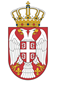 РЕПУБЛИКА СРБИЈА НАРОДНА СКУПШТИНАОдбор за спољне послове06 Број: 06-2/11-199. фебруар 2019. годинеБ е о г р а дНа основу члана 70. став 1. алинеја прва Пословника Народне скупштинеС А З И В А М62. СЕДНИЦУ ОДБОРА ЗА СПОЉНЕ ПОСЛОВЕЗА ПОНЕДЕЉАК 11.  ФЕБРУАР 2019. ГОДИНЕ,СА ПОЧЕТКОМ У 09,30  ЧАСОВА	За ову седницу предлажем следећиД н е в н и  р е дПредлог закона о потврђивању Споразума између Владе Републике Србије и ВладеГрузије о укидању виза за носиоце обичних пасошаРазно Седница ће се одржати у Дому Народне скупштине, Трг Николе Пашића 13, у сали III. Моле се чланови Одбора да у случају спречености да присуствују седници Одбора, о томе обавесте своје заменике у Одбору.ПРЕДСЕДНИК ОДБОРАПроф. др Жарко Обрадовић,с.р.